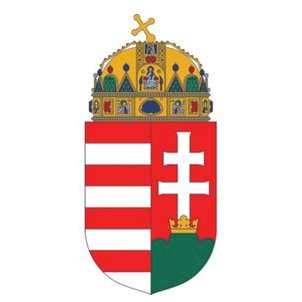 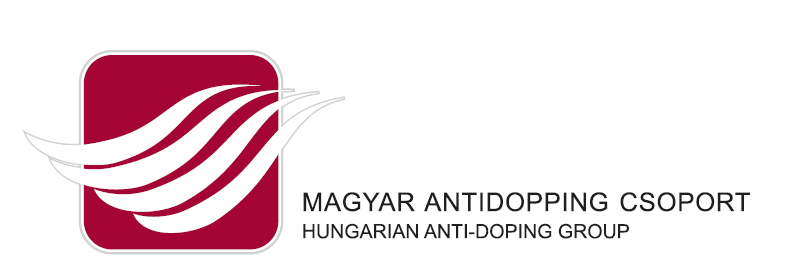 Magyar TUE Bizottság (HTUEC) – Hungarian TUE CommitteeFELÜLVIZSGÁLATI  ÉRTESÍTÉSTisztelt Sportoló!Ezúton szeretnénk szíves figyelmét felhívni, hogy amikor az Ön korábban benyújtott Gyógyászati mentesség kérelemét a Magyar TUE Bizottság jóváhagyta, és a Gyógyászati mentesség (TUE) engedélyét kibocsájtotta, Ön vállalta annak a kötelezettségét, hogy a Gyógyászati mentesség (TUE) engedély érvényességi ideje alatt, évenkénti felülvizsgálaton vesz részt. Az aktuális TUE engedély felülvizsgálatához a következő dokumentáció benyújtására van szükség: 1) ha nincs változás, akkor felülvizsgálati kérelem – változatlan állapot és gyógyszerelés esetén a www.antidopping.hu oldalon a TUE címszó alatt megtalálható „felülvizsgálati kérelem” formanyomtatvány2) megváltozott gyógyszerhasználat esetén új kérelmet kell benyújtani.  Tisztelettel felhívjuk figyelmét, amennyiben a határozati évforduló dátumáig a felülvizsgálati kötelezettségét nem teljesíti, a TUE engedélye visszavonhatóvá válik. Az engedély esetleges visszavonására vonatkozó döntésről a Magyar TUE Bizottság külön értesítést küld.Kiemelten fontos bármely változás esetén a pontos, naprakész orvosi dokumentáció megküldése, mivel a Gyógyászati mentesség (TUE) engedély csakis a Magyar TUE Bizottság Határozatában szereplő hatóanyagok feltüntetett dózisban történő alkalmazására vonatkozik. Az esetlegesen bekövetkezett terápiamódosítást a sportoló kötelezettsége a lehető legrövidebb időn belül jelenteni. Bármely terápiaváltozás esetén (új hatóanyag vagy dózismódosítás) új Gyógyászati mentesség (TUE) engedély kérelem beadására van szükség! Az új terápia lehetőség szerint a kérelem beadását követően, a Magyar TUE Bizottság kedvező elbírálása esetén, immár az új Gyógyászati mentesség (TUE) engedély birtokában kezdhető meg. Kivételt képez, ha a régi terápia módosított dózisban történő folytatásáról van szó (pl. Cukorbetegség esetén inzulin terápia), amikor is természetesen a gyógyszer szedését abbahagyni nem szükséges, a megkezdett és módosított gyógyszerelés folytatható.Bármely kérdés esetén készséggel állunk rendelkezésre a tuebizottsag@antidopping.hu e-mail címen.Kelt: Budapest, 2019.  					Tisztelettel: Magyar TUE BizottságSportoló neve:Sportága:Meglévő TUE határozat száma:Értesítési emailcím: